TEMOIGNAGELa vidéo en cours d’histoire-géo avec Adobe Spark Vidéo Carole Raffin est professeure de lettres et d’histoire-géographie en collège et lycée professionnel de Saint-Pierre Fourier de Gray en Franche-Comté. Elle enseigne aussi le latin et est formatrice pour les professeurs stagiaires de lettres. Convaincue que les ressources numériques sont un point fort dans son enseignement, elle témoigne.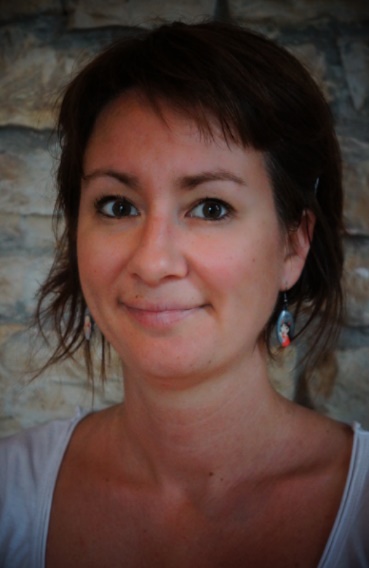 Des capsules vidéo pour lancer le coursJ’utilise Spark Vidéo pour réaliser des capsules vidéo que je lance en accroche du cours. Ma vidéo fait une dizaine de minutes, j’utilise des photos et j’enregistre ma voix. Le support captive les élèves, ils sont clairement plus attentifs. Mes élèves acteurs de leurs apprentissages Nous n’avons pas beaucoup de matériel informatique mais qu’à cela ne tienne, ça ne m’arrête pas. Les élèves passent chacun leur tour en petits groupes sur mon ordinateur en classe, sur ma cession Spark Vidéo. Ils viennent ajouter au montage l’image et le texte qu’ils ont préparés. Nous l’avons fait pour la « Découverte de l’Amérique » par exemple, ça a très bien fonctionné. Ce n’est évidemment pas un exercice que je fais à chaque fois car cela demande du temps, mais c’est très régulier. En latin, au collège, j’utilise aussi Spark Vidéo : nous l’avons utilisé pour les « 12 travaux d’Hercule », un succès !Des compétences mobilisées, des élèves plus impliquésLes élèves sont clairement plus impliqués quand je lance une vidéo d’introduction au cours que j’ai moi-même réalisée, ou encore plus quand je leur demande de la faire avec leurs camarades de classe. Ils sont plus motivés, surtout dans une matière qui n’est pas forcément celle avec laquelle ils sont le plus à l’aise en filière professionnelle. Les compétences mobilisées sont nombreuses : l’écrit pour préparer le petit texte, la recherche documentaire pour trouver la photo, le travail d’équipe, la capacité d’écoute (on fait silence complet quand les camarades enregistrent leur texte à mon bureau). Ils mémorisent bien mieux, j’en suis sûre. Le seul point négatif c’est que c’est chronophage, je ne peux pas faire ça tout le temps bien sûr.Pour qui c’est le plus difficile…Pour les élèves, c’est facile, en plus Spark Vidéo est vraiment intuitif. Heureusement parce que c’est en anglais, les élèves ne sont pas forcément à l’aise avec l’anglais, mais c’est tellement simple que ça ne pose pas de problème. Non, le plus difficile, c’est avec les enseignants, les collègues et même les jeunes stagiaires ! Il y a les réfractaires « c’est bien, mais je ne sais pas m’en servir », il y a ceux qui sont contre « parce qu’ils sont suffisamment sur les écrans, on ne va pas en rajouter ». Même en formation, alors qu’ils sont jeunes pour la plupart, il y a des freins… mais en formation, je les « force » à faire, ils essaient, ils voient que c’est facile. Je leur explique que c’est une corde de plus à leur arc pour mobiliser leurs élèves, qu’ils pourront l’utiliser de temps en temps avec leur classe.Spark Vidéo pour convaincre d’investir !Sachant que je suis à l’aise avec ces outils, le proviseur m’a demandé de réaliser une présentation pour convaincre notre hiérarchie d’investir dans des tablettes pour les élèves. Je me suis mise sur Spark Vidéo pour faire ma présentation (et j’ai bon espoir d’avoir convaincu !).Carole songe à compléter sa formation avec un master pratique et ingénierie de la formation (PIF) et elle a déjà trouvé son sujet de mémoire : l’efficacité des outils numériques sur les pratiques d’enseignement. Adobe Spark Vidéo est une application gratuite qui vous permet de présenter une partie de votre cours en vidéo, composer un exposé avec vos élèves ou encore créer un compte rendu. Pour découvrir Adobe Spark Vidéo : www.adobe.com/fr/products/spark.htmlÀ travers son programme Education, Adobe propose ses applications de création Creative Cloud pour les élèves et leurs professeurs des établissements d’enseignement primaire, secondaire et supérieur à tarifs préférentiels. Pour plus d’information, vous pouvez écrire à educ@adobe.com